УЧЕТНАЯ КАРТОЧКА ОРГАНИЗАЦИИ Полное наименование:  Общество с ограниченной ответственностью «Аксель Пак» Юридический / фактический адрес:    141006, РФ, Московская область,  г. Мытищи, Олимпийский проспект , дом 38, каб. 418.  Телефон:  +7 (495) 374 79 68, +7 (925) 086 79 68 , +7 (925) 087 79 68 E-mail: info@axelpack.ruОГРН: 1145029008090 ОКПО: 33062648 ИНН: 5029187262 КПП: 502901001 р/с:    40702810302580000362 Банк:   АО «АЛЬФА-БАНК» 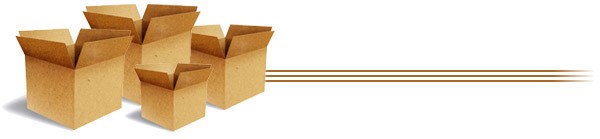 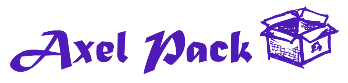 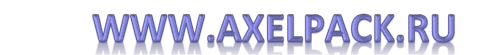 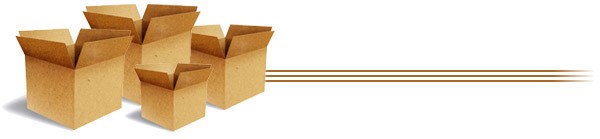 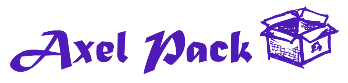 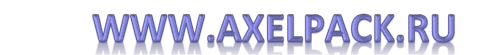 к/с:      30101810200000000593 БИК   044525593 Генеральный директор – Алекперов Эмиль Галибович Главный бухгалтер – Куличева Елена Геннадьевна info@axelpack.ru 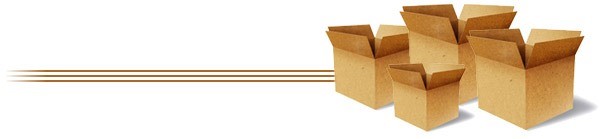 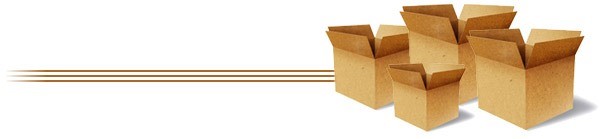 